中華民國臺灣地區入出境申請書中華民國臺灣地區入出境申請書中華民國臺灣地區入出境申請書中華民國臺灣地區入出境申請書中華民國臺灣地區入出境申請書中華民國臺灣地區入出境申請書中華民國臺灣地區入出境申請書中華民國臺灣地區入出境申請書中華民國臺灣地區入出境申請書中華民國臺灣地區入出境申請書中華民國臺灣地區入出境申請書中華民國臺灣地區入出境申請書中華民國臺灣地區入出境申請書中華民國臺灣地區入出境申請書中華民國臺灣地區入出境申請書中華民國臺灣地區入出境申請書中華民國臺灣地區入出境申請書中華民國臺灣地區入出境申請書中華民國臺灣地區入出境申請書中華民國臺灣地區入出境申請書中華民國臺灣地區入出境申請書中華民國臺灣地區入出境申請書中華民國臺灣地區入出境申請書中華民國臺灣地區入出境申請書中華民國臺灣地區入出境申請書中華民國臺灣地區入出境申請書中華民國臺灣地區入出境申請書中華民國臺灣地區入出境申請書中華民國臺灣地區入出境申請書中華民國臺灣地區入出境申請書中華民國臺灣地區入出境申請書中華民國臺灣地區入出境申請書中華民國臺灣地區入出境申請書中華民國臺灣地區入出境申請書備註： 1.以下資料請用繁體字填寫     2.[*]為必填欄位  3. 申請人現任職單位，除大陸地區黨、政、軍職外，另具有「人大代表」、「政協委員」及「台辦」身份者，均應據實填寫。備註： 1.以下資料請用繁體字填寫     2.[*]為必填欄位  3. 申請人現任職單位，除大陸地區黨、政、軍職外，另具有「人大代表」、「政協委員」及「台辦」身份者，均應據實填寫。備註： 1.以下資料請用繁體字填寫     2.[*]為必填欄位  3. 申請人現任職單位，除大陸地區黨、政、軍職外，另具有「人大代表」、「政協委員」及「台辦」身份者，均應據實填寫。備註： 1.以下資料請用繁體字填寫     2.[*]為必填欄位  3. 申請人現任職單位，除大陸地區黨、政、軍職外，另具有「人大代表」、「政協委員」及「台辦」身份者，均應據實填寫。備註： 1.以下資料請用繁體字填寫     2.[*]為必填欄位  3. 申請人現任職單位，除大陸地區黨、政、軍職外，另具有「人大代表」、「政協委員」及「台辦」身份者，均應據實填寫。備註： 1.以下資料請用繁體字填寫     2.[*]為必填欄位  3. 申請人現任職單位，除大陸地區黨、政、軍職外，另具有「人大代表」、「政協委員」及「台辦」身份者，均應據實填寫。備註： 1.以下資料請用繁體字填寫     2.[*]為必填欄位  3. 申請人現任職單位，除大陸地區黨、政、軍職外，另具有「人大代表」、「政協委員」及「台辦」身份者，均應據實填寫。備註： 1.以下資料請用繁體字填寫     2.[*]為必填欄位  3. 申請人現任職單位，除大陸地區黨、政、軍職外，另具有「人大代表」、「政協委員」及「台辦」身份者，均應據實填寫。備註： 1.以下資料請用繁體字填寫     2.[*]為必填欄位  3. 申請人現任職單位，除大陸地區黨、政、軍職外，另具有「人大代表」、「政協委員」及「台辦」身份者，均應據實填寫。備註： 1.以下資料請用繁體字填寫     2.[*]為必填欄位  3. 申請人現任職單位，除大陸地區黨、政、軍職外，另具有「人大代表」、「政協委員」及「台辦」身份者，均應據實填寫。備註： 1.以下資料請用繁體字填寫     2.[*]為必填欄位  3. 申請人現任職單位，除大陸地區黨、政、軍職外，另具有「人大代表」、「政協委員」及「台辦」身份者，均應據實填寫。備註： 1.以下資料請用繁體字填寫     2.[*]為必填欄位  3. 申請人現任職單位，除大陸地區黨、政、軍職外，另具有「人大代表」、「政協委員」及「台辦」身份者，均應據實填寫。備註： 1.以下資料請用繁體字填寫     2.[*]為必填欄位  3. 申請人現任職單位，除大陸地區黨、政、軍職外，另具有「人大代表」、「政協委員」及「台辦」身份者，均應據實填寫。備註： 1.以下資料請用繁體字填寫     2.[*]為必填欄位  3. 申請人現任職單位，除大陸地區黨、政、軍職外，另具有「人大代表」、「政協委員」及「台辦」身份者，均應據實填寫。備註： 1.以下資料請用繁體字填寫     2.[*]為必填欄位  3. 申請人現任職單位，除大陸地區黨、政、軍職外，另具有「人大代表」、「政協委員」及「台辦」身份者，均應據實填寫。備註： 1.以下資料請用繁體字填寫     2.[*]為必填欄位  3. 申請人現任職單位，除大陸地區黨、政、軍職外，另具有「人大代表」、「政協委員」及「台辦」身份者，均應據實填寫。備註： 1.以下資料請用繁體字填寫     2.[*]為必填欄位  3. 申請人現任職單位，除大陸地區黨、政、軍職外，另具有「人大代表」、「政協委員」及「台辦」身份者，均應據實填寫。備註： 1.以下資料請用繁體字填寫     2.[*]為必填欄位  3. 申請人現任職單位，除大陸地區黨、政、軍職外，另具有「人大代表」、「政協委員」及「台辦」身份者，均應據實填寫。備註： 1.以下資料請用繁體字填寫     2.[*]為必填欄位  3. 申請人現任職單位，除大陸地區黨、政、軍職外，另具有「人大代表」、「政協委員」及「台辦」身份者，均應據實填寫。備註： 1.以下資料請用繁體字填寫     2.[*]為必填欄位  3. 申請人現任職單位，除大陸地區黨、政、軍職外，另具有「人大代表」、「政協委員」及「台辦」身份者，均應據實填寫。備註： 1.以下資料請用繁體字填寫     2.[*]為必填欄位  3. 申請人現任職單位，除大陸地區黨、政、軍職外，另具有「人大代表」、「政協委員」及「台辦」身份者，均應據實填寫。備註： 1.以下資料請用繁體字填寫     2.[*]為必填欄位  3. 申請人現任職單位，除大陸地區黨、政、軍職外，另具有「人大代表」、「政協委員」及「台辦」身份者，均應據實填寫。備註： 1.以下資料請用繁體字填寫     2.[*]為必填欄位  3. 申請人現任職單位，除大陸地區黨、政、軍職外，另具有「人大代表」、「政協委員」及「台辦」身份者，均應據實填寫。備註： 1.以下資料請用繁體字填寫     2.[*]為必填欄位  3. 申請人現任職單位，除大陸地區黨、政、軍職外，另具有「人大代表」、「政協委員」及「台辦」身份者，均應據實填寫。備註： 1.以下資料請用繁體字填寫     2.[*]為必填欄位  3. 申請人現任職單位，除大陸地區黨、政、軍職外，另具有「人大代表」、「政協委員」及「台辦」身份者，均應據實填寫。備註： 1.以下資料請用繁體字填寫     2.[*]為必填欄位  3. 申請人現任職單位，除大陸地區黨、政、軍職外，另具有「人大代表」、「政協委員」及「台辦」身份者，均應據實填寫。備註： 1.以下資料請用繁體字填寫     2.[*]為必填欄位  3. 申請人現任職單位，除大陸地區黨、政、軍職外，另具有「人大代表」、「政協委員」及「台辦」身份者，均應據實填寫。備註： 1.以下資料請用繁體字填寫     2.[*]為必填欄位  3. 申請人現任職單位，除大陸地區黨、政、軍職外，另具有「人大代表」、「政協委員」及「台辦」身份者，均應據實填寫。備註： 1.以下資料請用繁體字填寫     2.[*]為必填欄位  3. 申請人現任職單位，除大陸地區黨、政、軍職外，另具有「人大代表」、「政協委員」及「台辦」身份者，均應據實填寫。備註： 1.以下資料請用繁體字填寫     2.[*]為必填欄位  3. 申請人現任職單位，除大陸地區黨、政、軍職外，另具有「人大代表」、「政協委員」及「台辦」身份者，均應據實填寫。備註： 1.以下資料請用繁體字填寫     2.[*]為必填欄位  3. 申請人現任職單位，除大陸地區黨、政、軍職外，另具有「人大代表」、「政協委員」及「台辦」身份者，均應據實填寫。備註： 1.以下資料請用繁體字填寫     2.[*]為必填欄位  3. 申請人現任職單位，除大陸地區黨、政、軍職外，另具有「人大代表」、「政協委員」及「台辦」身份者，均應據實填寫。備註： 1.以下資料請用繁體字填寫     2.[*]為必填欄位  3. 申請人現任職單位，除大陸地區黨、政、軍職外，另具有「人大代表」、「政協委員」及「台辦」身份者，均應據實填寫。備註： 1.以下資料請用繁體字填寫     2.[*]為必填欄位  3. 申請人現任職單位，除大陸地區黨、政、軍職外，另具有「人大代表」、「政協委員」及「台辦」身份者，均應據實填寫。* 照片* 照片* 照片申請事由申請事由短期專業交流短期專業交流短期專業交流短期專業交流短期專業交流短期專業交流短期專業交流短期專業交流短期專業交流短期專業交流短期專業交流短期專業交流短期專業交流短期專業交流短期專業交流短期專業交流短期專業交流短期專業交流短期專業交流短期專業交流* 是否為隨行親友(是/否)* 是否為隨行親友(是/否)* 是否為隨行親友(是/否)* 是否為隨行親友(是/否) □ 是 / □ 否 □ 是 / □ 否 □ 是 / □ 否 □ 是 / □ 否 □ 是 / □ 否照片請另外提供電子檔即可，不用夾在此檔案中。照片請另外提供電子檔即可，不用夾在此檔案中。照片請另外提供電子檔即可，不用夾在此檔案中。* 應檢附文件 (1.檔案格式為jpg, jpeg 2.檔案大小請小於4MB)                                                                                                                                                                                                                                                                                                                            依申請事由需檢附以下文件：                                                                                                                                                                                                                                                                                                                                                                                                                                                                                                                                                                                                                                                                                                                                                                                                                                                1. 大陸地區居民身分證影本                                                                                                                                                                                                                                                                                                                                                                                                                                                                                                                                                                                                                                                                                                                                                                                                                                                                                                                                                                                        2. 相關專業造詣或職務證明 (商務活動為在職證明)                                                                                                                                                                                                                                                                                                                                                                                                                                                                                                                                                                                                                                                                                                                                                                                                                                                                                                                                                                                                                                                          3. 其他* 應檢附文件 (1.檔案格式為jpg, jpeg 2.檔案大小請小於4MB)                                                                                                                                                                                                                                                                                                                            依申請事由需檢附以下文件：                                                                                                                                                                                                                                                                                                                                                                                                                                                                                                                                                                                                                                                                                                                                                                                                                                                1. 大陸地區居民身分證影本                                                                                                                                                                                                                                                                                                                                                                                                                                                                                                                                                                                                                                                                                                                                                                                                                                                                                                                                                                                        2. 相關專業造詣或職務證明 (商務活動為在職證明)                                                                                                                                                                                                                                                                                                                                                                                                                                                                                                                                                                                                                                                                                                                                                                                                                                                                                                                                                                                                                                                          3. 其他* 應檢附文件 (1.檔案格式為jpg, jpeg 2.檔案大小請小於4MB)                                                                                                                                                                                                                                                                                                                            依申請事由需檢附以下文件：                                                                                                                                                                                                                                                                                                                                                                                                                                                                                                                                                                                                                                                                                                                                                                                                                                                1. 大陸地區居民身分證影本                                                                                                                                                                                                                                                                                                                                                                                                                                                                                                                                                                                                                                                                                                                                                                                                                                                                                                                                                                                        2. 相關專業造詣或職務證明 (商務活動為在職證明)                                                                                                                                                                                                                                                                                                                                                                                                                                                                                                                                                                                                                                                                                                                                                                                                                                                                                                                                                                                                                                                          3. 其他* 應檢附文件 (1.檔案格式為jpg, jpeg 2.檔案大小請小於4MB)                                                                                                                                                                                                                                                                                                                            依申請事由需檢附以下文件：                                                                                                                                                                                                                                                                                                                                                                                                                                                                                                                                                                                                                                                                                                                                                                                                                                                1. 大陸地區居民身分證影本                                                                                                                                                                                                                                                                                                                                                                                                                                                                                                                                                                                                                                                                                                                                                                                                                                                                                                                                                                                        2. 相關專業造詣或職務證明 (商務活動為在職證明)                                                                                                                                                                                                                                                                                                                                                                                                                                                                                                                                                                                                                                                                                                                                                                                                                                                                                                                                                                                                                                                          3. 其他* 應檢附文件 (1.檔案格式為jpg, jpeg 2.檔案大小請小於4MB)                                                                                                                                                                                                                                                                                                                            依申請事由需檢附以下文件：                                                                                                                                                                                                                                                                                                                                                                                                                                                                                                                                                                                                                                                                                                                                                                                                                                                1. 大陸地區居民身分證影本                                                                                                                                                                                                                                                                                                                                                                                                                                                                                                                                                                                                                                                                                                                                                                                                                                                                                                                                                                                        2. 相關專業造詣或職務證明 (商務活動為在職證明)                                                                                                                                                                                                                                                                                                                                                                                                                                                                                                                                                                                                                                                                                                                                                                                                                                                                                                                                                                                                                                                          3. 其他* 應檢附文件 (1.檔案格式為jpg, jpeg 2.檔案大小請小於4MB)                                                                                                                                                                                                                                                                                                                            依申請事由需檢附以下文件：                                                                                                                                                                                                                                                                                                                                                                                                                                                                                                                                                                                                                                                                                                                                                                                                                                                1. 大陸地區居民身分證影本                                                                                                                                                                                                                                                                                                                                                                                                                                                                                                                                                                                                                                                                                                                                                                                                                                                                                                                                                                                        2. 相關專業造詣或職務證明 (商務活動為在職證明)                                                                                                                                                                                                                                                                                                                                                                                                                                                                                                                                                                                                                                                                                                                                                                                                                                                                                                                                                                                                                                                          3. 其他* 應檢附文件 (1.檔案格式為jpg, jpeg 2.檔案大小請小於4MB)                                                                                                                                                                                                                                                                                                                            依申請事由需檢附以下文件：                                                                                                                                                                                                                                                                                                                                                                                                                                                                                                                                                                                                                                                                                                                                                                                                                                                1. 大陸地區居民身分證影本                                                                                                                                                                                                                                                                                                                                                                                                                                                                                                                                                                                                                                                                                                                                                                                                                                                                                                                                                                                        2. 相關專業造詣或職務證明 (商務活動為在職證明)                                                                                                                                                                                                                                                                                                                                                                                                                                                                                                                                                                                                                                                                                                                                                                                                                                                                                                                                                                                                                                                          3. 其他* 應檢附文件 (1.檔案格式為jpg, jpeg 2.檔案大小請小於4MB)                                                                                                                                                                                                                                                                                                                            依申請事由需檢附以下文件：                                                                                                                                                                                                                                                                                                                                                                                                                                                                                                                                                                                                                                                                                                                                                                                                                                                1. 大陸地區居民身分證影本                                                                                                                                                                                                                                                                                                                                                                                                                                                                                                                                                                                                                                                                                                                                                                                                                                                                                                                                                                                        2. 相關專業造詣或職務證明 (商務活動為在職證明)                                                                                                                                                                                                                                                                                                                                                                                                                                                                                                                                                                                                                                                                                                                                                                                                                                                                                                                                                                                                                                                          3. 其他* 應檢附文件 (1.檔案格式為jpg, jpeg 2.檔案大小請小於4MB)                                                                                                                                                                                                                                                                                                                            依申請事由需檢附以下文件：                                                                                                                                                                                                                                                                                                                                                                                                                                                                                                                                                                                                                                                                                                                                                                                                                                                1. 大陸地區居民身分證影本                                                                                                                                                                                                                                                                                                                                                                                                                                                                                                                                                                                                                                                                                                                                                                                                                                                                                                                                                                                        2. 相關專業造詣或職務證明 (商務活動為在職證明)                                                                                                                                                                                                                                                                                                                                                                                                                                                                                                                                                                                                                                                                                                                                                                                                                                                                                                                                                                                                                                                          3. 其他* 應檢附文件 (1.檔案格式為jpg, jpeg 2.檔案大小請小於4MB)                                                                                                                                                                                                                                                                                                                            依申請事由需檢附以下文件：                                                                                                                                                                                                                                                                                                                                                                                                                                                                                                                                                                                                                                                                                                                                                                                                                                                1. 大陸地區居民身分證影本                                                                                                                                                                                                                                                                                                                                                                                                                                                                                                                                                                                                                                                                                                                                                                                                                                                                                                                                                                                        2. 相關專業造詣或職務證明 (商務活動為在職證明)                                                                                                                                                                                                                                                                                                                                                                                                                                                                                                                                                                                                                                                                                                                                                                                                                                                                                                                                                                                                                                                          3. 其他* 應檢附文件 (1.檔案格式為jpg, jpeg 2.檔案大小請小於4MB)                                                                                                                                                                                                                                                                                                                            依申請事由需檢附以下文件：                                                                                                                                                                                                                                                                                                                                                                                                                                                                                                                                                                                                                                                                                                                                                                                                                                                1. 大陸地區居民身分證影本                                                                                                                                                                                                                                                                                                                                                                                                                                                                                                                                                                                                                                                                                                                                                                                                                                                                                                                                                                                        2. 相關專業造詣或職務證明 (商務活動為在職證明)                                                                                                                                                                                                                                                                                                                                                                                                                                                                                                                                                                                                                                                                                                                                                                                                                                                                                                                                                                                                                                                          3. 其他* 應檢附文件 (1.檔案格式為jpg, jpeg 2.檔案大小請小於4MB)                                                                                                                                                                                                                                                                                                                            依申請事由需檢附以下文件：                                                                                                                                                                                                                                                                                                                                                                                                                                                                                                                                                                                                                                                                                                                                                                                                                                                1. 大陸地區居民身分證影本                                                                                                                                                                                                                                                                                                                                                                                                                                                                                                                                                                                                                                                                                                                                                                                                                                                                                                                                                                                        2. 相關專業造詣或職務證明 (商務活動為在職證明)                                                                                                                                                                                                                                                                                                                                                                                                                                                                                                                                                                                                                                                                                                                                                                                                                                                                                                                                                                                                                                                          3. 其他* 應檢附文件 (1.檔案格式為jpg, jpeg 2.檔案大小請小於4MB)                                                                                                                                                                                                                                                                                                                            依申請事由需檢附以下文件：                                                                                                                                                                                                                                                                                                                                                                                                                                                                                                                                                                                                                                                                                                                                                                                                                                                1. 大陸地區居民身分證影本                                                                                                                                                                                                                                                                                                                                                                                                                                                                                                                                                                                                                                                                                                                                                                                                                                                                                                                                                                                        2. 相關專業造詣或職務證明 (商務活動為在職證明)                                                                                                                                                                                                                                                                                                                                                                                                                                                                                                                                                                                                                                                                                                                                                                                                                                                                                                                                                                                                                                                          3. 其他* 應檢附文件 (1.檔案格式為jpg, jpeg 2.檔案大小請小於4MB)                                                                                                                                                                                                                                                                                                                            依申請事由需檢附以下文件：                                                                                                                                                                                                                                                                                                                                                                                                                                                                                                                                                                                                                                                                                                                                                                                                                                                1. 大陸地區居民身分證影本                                                                                                                                                                                                                                                                                                                                                                                                                                                                                                                                                                                                                                                                                                                                                                                                                                                                                                                                                                                        2. 相關專業造詣或職務證明 (商務活動為在職證明)                                                                                                                                                                                                                                                                                                                                                                                                                                                                                                                                                                                                                                                                                                                                                                                                                                                                                                                                                                                                                                                          3. 其他* 應檢附文件 (1.檔案格式為jpg, jpeg 2.檔案大小請小於4MB)                                                                                                                                                                                                                                                                                                                            依申請事由需檢附以下文件：                                                                                                                                                                                                                                                                                                                                                                                                                                                                                                                                                                                                                                                                                                                                                                                                                                                1. 大陸地區居民身分證影本                                                                                                                                                                                                                                                                                                                                                                                                                                                                                                                                                                                                                                                                                                                                                                                                                                                                                                                                                                                        2. 相關專業造詣或職務證明 (商務活動為在職證明)                                                                                                                                                                                                                                                                                                                                                                                                                                                                                                                                                                                                                                                                                                                                                                                                                                                                                                                                                                                                                                                          3. 其他* 應檢附文件 (1.檔案格式為jpg, jpeg 2.檔案大小請小於4MB)                                                                                                                                                                                                                                                                                                                            依申請事由需檢附以下文件：                                                                                                                                                                                                                                                                                                                                                                                                                                                                                                                                                                                                                                                                                                                                                                                                                                                1. 大陸地區居民身分證影本                                                                                                                                                                                                                                                                                                                                                                                                                                                                                                                                                                                                                                                                                                                                                                                                                                                                                                                                                                                        2. 相關專業造詣或職務證明 (商務活動為在職證明)                                                                                                                                                                                                                                                                                                                                                                                                                                                                                                                                                                                                                                                                                                                                                                                                                                                                                                                                                                                                                                                          3. 其他* 應檢附文件 (1.檔案格式為jpg, jpeg 2.檔案大小請小於4MB)                                                                                                                                                                                                                                                                                                                            依申請事由需檢附以下文件：                                                                                                                                                                                                                                                                                                                                                                                                                                                                                                                                                                                                                                                                                                                                                                                                                                                1. 大陸地區居民身分證影本                                                                                                                                                                                                                                                                                                                                                                                                                                                                                                                                                                                                                                                                                                                                                                                                                                                                                                                                                                                        2. 相關專業造詣或職務證明 (商務活動為在職證明)                                                                                                                                                                                                                                                                                                                                                                                                                                                                                                                                                                                                                                                                                                                                                                                                                                                                                                                                                                                                                                                          3. 其他* 應檢附文件 (1.檔案格式為jpg, jpeg 2.檔案大小請小於4MB)                                                                                                                                                                                                                                                                                                                            依申請事由需檢附以下文件：                                                                                                                                                                                                                                                                                                                                                                                                                                                                                                                                                                                                                                                                                                                                                                                                                                                1. 大陸地區居民身分證影本                                                                                                                                                                                                                                                                                                                                                                                                                                                                                                                                                                                                                                                                                                                                                                                                                                                                                                                                                                                        2. 相關專業造詣或職務證明 (商務活動為在職證明)                                                                                                                                                                                                                                                                                                                                                                                                                                                                                                                                                                                                                                                                                                                                                                                                                                                                                                                                                                                                                                                          3. 其他* 應檢附文件 (1.檔案格式為jpg, jpeg 2.檔案大小請小於4MB)                                                                                                                                                                                                                                                                                                                            依申請事由需檢附以下文件：                                                                                                                                                                                                                                                                                                                                                                                                                                                                                                                                                                                                                                                                                                                                                                                                                                                1. 大陸地區居民身分證影本                                                                                                                                                                                                                                                                                                                                                                                                                                                                                                                                                                                                                                                                                                                                                                                                                                                                                                                                                                                        2. 相關專業造詣或職務證明 (商務活動為在職證明)                                                                                                                                                                                                                                                                                                                                                                                                                                                                                                                                                                                                                                                                                                                                                                                                                                                                                                                                                                                                                                                          3. 其他* 應檢附文件 (1.檔案格式為jpg, jpeg 2.檔案大小請小於4MB)                                                                                                                                                                                                                                                                                                                            依申請事由需檢附以下文件：                                                                                                                                                                                                                                                                                                                                                                                                                                                                                                                                                                                                                                                                                                                                                                                                                                                1. 大陸地區居民身分證影本                                                                                                                                                                                                                                                                                                                                                                                                                                                                                                                                                                                                                                                                                                                                                                                                                                                                                                                                                                                        2. 相關專業造詣或職務證明 (商務活動為在職證明)                                                                                                                                                                                                                                                                                                                                                                                                                                                                                                                                                                                                                                                                                                                                                                                                                                                                                                                                                                                                                                                          3. 其他* 應檢附文件 (1.檔案格式為jpg, jpeg 2.檔案大小請小於4MB)                                                                                                                                                                                                                                                                                                                            依申請事由需檢附以下文件：                                                                                                                                                                                                                                                                                                                                                                                                                                                                                                                                                                                                                                                                                                                                                                                                                                                1. 大陸地區居民身分證影本                                                                                                                                                                                                                                                                                                                                                                                                                                                                                                                                                                                                                                                                                                                                                                                                                                                                                                                                                                                        2. 相關專業造詣或職務證明 (商務活動為在職證明)                                                                                                                                                                                                                                                                                                                                                                                                                                                                                                                                                                                                                                                                                                                                                                                                                                                                                                                                                                                                                                                          3. 其他* 應檢附文件 (1.檔案格式為jpg, jpeg 2.檔案大小請小於4MB)                                                                                                                                                                                                                                                                                                                            依申請事由需檢附以下文件：                                                                                                                                                                                                                                                                                                                                                                                                                                                                                                                                                                                                                                                                                                                                                                                                                                                1. 大陸地區居民身分證影本                                                                                                                                                                                                                                                                                                                                                                                                                                                                                                                                                                                                                                                                                                                                                                                                                                                                                                                                                                                        2. 相關專業造詣或職務證明 (商務活動為在職證明)                                                                                                                                                                                                                                                                                                                                                                                                                                                                                                                                                                                                                                                                                                                                                                                                                                                                                                                                                                                                                                                          3. 其他* 應檢附文件 (1.檔案格式為jpg, jpeg 2.檔案大小請小於4MB)                                                                                                                                                                                                                                                                                                                            依申請事由需檢附以下文件：                                                                                                                                                                                                                                                                                                                                                                                                                                                                                                                                                                                                                                                                                                                                                                                                                                                1. 大陸地區居民身分證影本                                                                                                                                                                                                                                                                                                                                                                                                                                                                                                                                                                                                                                                                                                                                                                                                                                                                                                                                                                                        2. 相關專業造詣或職務證明 (商務活動為在職證明)                                                                                                                                                                                                                                                                                                                                                                                                                                                                                                                                                                                                                                                                                                                                                                                                                                                                                                                                                                                                                                                          3. 其他* 應檢附文件 (1.檔案格式為jpg, jpeg 2.檔案大小請小於4MB)                                                                                                                                                                                                                                                                                                                            依申請事由需檢附以下文件：                                                                                                                                                                                                                                                                                                                                                                                                                                                                                                                                                                                                                                                                                                                                                                                                                                                1. 大陸地區居民身分證影本                                                                                                                                                                                                                                                                                                                                                                                                                                                                                                                                                                                                                                                                                                                                                                                                                                                                                                                                                                                        2. 相關專業造詣或職務證明 (商務活動為在職證明)                                                                                                                                                                                                                                                                                                                                                                                                                                                                                                                                                                                                                                                                                                                                                                                                                                                                                                                                                                                                                                                          3. 其他* 應檢附文件 (1.檔案格式為jpg, jpeg 2.檔案大小請小於4MB)                                                                                                                                                                                                                                                                                                                            依申請事由需檢附以下文件：                                                                                                                                                                                                                                                                                                                                                                                                                                                                                                                                                                                                                                                                                                                                                                                                                                                1. 大陸地區居民身分證影本                                                                                                                                                                                                                                                                                                                                                                                                                                                                                                                                                                                                                                                                                                                                                                                                                                                                                                                                                                                        2. 相關專業造詣或職務證明 (商務活動為在職證明)                                                                                                                                                                                                                                                                                                                                                                                                                                                                                                                                                                                                                                                                                                                                                                                                                                                                                                                                                                                                                                                          3. 其他* 應檢附文件 (1.檔案格式為jpg, jpeg 2.檔案大小請小於4MB)                                                                                                                                                                                                                                                                                                                            依申請事由需檢附以下文件：                                                                                                                                                                                                                                                                                                                                                                                                                                                                                                                                                                                                                                                                                                                                                                                                                                                1. 大陸地區居民身分證影本                                                                                                                                                                                                                                                                                                                                                                                                                                                                                                                                                                                                                                                                                                                                                                                                                                                                                                                                                                                        2. 相關專業造詣或職務證明 (商務活動為在職證明)                                                                                                                                                                                                                                                                                                                                                                                                                                                                                                                                                                                                                                                                                                                                                                                                                                                                                                                                                                                                                                                          3. 其他* 應檢附文件 (1.檔案格式為jpg, jpeg 2.檔案大小請小於4MB)                                                                                                                                                                                                                                                                                                                            依申請事由需檢附以下文件：                                                                                                                                                                                                                                                                                                                                                                                                                                                                                                                                                                                                                                                                                                                                                                                                                                                1. 大陸地區居民身分證影本                                                                                                                                                                                                                                                                                                                                                                                                                                                                                                                                                                                                                                                                                                                                                                                                                                                                                                                                                                                        2. 相關專業造詣或職務證明 (商務活動為在職證明)                                                                                                                                                                                                                                                                                                                                                                                                                                                                                                                                                                                                                                                                                                                                                                                                                                                                                                                                                                                                                                                          3. 其他* 應檢附文件 (1.檔案格式為jpg, jpeg 2.檔案大小請小於4MB)                                                                                                                                                                                                                                                                                                                            依申請事由需檢附以下文件：                                                                                                                                                                                                                                                                                                                                                                                                                                                                                                                                                                                                                                                                                                                                                                                                                                                1. 大陸地區居民身分證影本                                                                                                                                                                                                                                                                                                                                                                                                                                                                                                                                                                                                                                                                                                                                                                                                                                                                                                                                                                                        2. 相關專業造詣或職務證明 (商務活動為在職證明)                                                                                                                                                                                                                                                                                                                                                                                                                                                                                                                                                                                                                                                                                                                                                                                                                                                                                                                                                                                                                                                          3. 其他* 應檢附文件 (1.檔案格式為jpg, jpeg 2.檔案大小請小於4MB)                                                                                                                                                                                                                                                                                                                            依申請事由需檢附以下文件：                                                                                                                                                                                                                                                                                                                                                                                                                                                                                                                                                                                                                                                                                                                                                                                                                                                1. 大陸地區居民身分證影本                                                                                                                                                                                                                                                                                                                                                                                                                                                                                                                                                                                                                                                                                                                                                                                                                                                                                                                                                                                        2. 相關專業造詣或職務證明 (商務活動為在職證明)                                                                                                                                                                                                                                                                                                                                                                                                                                                                                                                                                                                                                                                                                                                                                                                                                                                                                                                                                                                                                                                          3. 其他* 應檢附文件 (1.檔案格式為jpg, jpeg 2.檔案大小請小於4MB)                                                                                                                                                                                                                                                                                                                            依申請事由需檢附以下文件：                                                                                                                                                                                                                                                                                                                                                                                                                                                                                                                                                                                                                                                                                                                                                                                                                                                1. 大陸地區居民身分證影本                                                                                                                                                                                                                                                                                                                                                                                                                                                                                                                                                                                                                                                                                                                                                                                                                                                                                                                                                                                        2. 相關專業造詣或職務證明 (商務活動為在職證明)                                                                                                                                                                                                                                                                                                                                                                                                                                                                                                                                                                                                                                                                                                                                                                                                                                                                                                                                                                                                                                                          3. 其他* 應檢附文件 (1.檔案格式為jpg, jpeg 2.檔案大小請小於4MB)                                                                                                                                                                                                                                                                                                                            依申請事由需檢附以下文件：                                                                                                                                                                                                                                                                                                                                                                                                                                                                                                                                                                                                                                                                                                                                                                                                                                                1. 大陸地區居民身分證影本                                                                                                                                                                                                                                                                                                                                                                                                                                                                                                                                                                                                                                                                                                                                                                                                                                                                                                                                                                                        2. 相關專業造詣或職務證明 (商務活動為在職證明)                                                                                                                                                                                                                                                                                                                                                                                                                                                                                                                                                                                                                                                                                                                                                                                                                                                                                                                                                                                                                                                          3. 其他申            請                 人                 資                 料 *中文姓名 *中文姓名* 英文姓名 (同護照)標點符號用空白鍵代替 (同護照)標點符號用空白鍵代替 (同護照)標點符號用空白鍵代替 (同護照)標點符號用空白鍵代替 (同護照)標點符號用空白鍵代替 (同護照)標點符號用空白鍵代替 (同護照)標點符號用空白鍵代替 (同護照)標點符號用空白鍵代替 (同護照)標點符號用空白鍵代替*旅居香港、澳門或國外(大陸以外)地區(否 /是)*旅居香港、澳門或國外(大陸以外)地區(否 /是)*旅居香港、澳門或國外(大陸以外)地區(否 /是)*旅居香港、澳門或國外(大陸以外)地區(否 /是) □ 是 / □ 否 □ 是 / □ 否申            請                 人                 資                 料  原名  原名* 性別 □ 男 / □ 女 □ 男 / □ 女 □ 男 / □ 女 □ 男 / □ 女 □ 男 / □ 女 □ 男 / □ 女 □ 男 / □ 女 □ 男 / □ 女 □ 男 / □ 女 □ 男 / □ 女* 公民身分號碼* 公民身分號碼* 公民身分號碼* 公民身分號碼* 公民身分號碼申            請                 人                 資                 料* 出生日期(西元)* 出生日期(西元)* 出生地             省(市)            縣(市)             省(市)            縣(市)             省(市)            縣(市)             省(市)            縣(市)             省(市)            縣(市)             省(市)            縣(市)             省(市)            縣(市)             省(市)            縣(市)             省(市)            縣(市)             省(市)            縣(市)             省(市)            縣(市)             省(市)            縣(市)             省(市)            縣(市)             省(市)            縣(市)             省(市)            縣(市)             省(市)            縣(市)             省(市)            縣(市)             省(市)            縣(市)             省(市)            縣(市)             省(市)            縣(市)             省(市)            縣(市)             省(市)            縣(市)             省(市)            縣(市)申            請                 人                 資                 料* 學歷* 學歷 □ 博士  □ 碩士   □ 學士  □ 其他________________ □ 博士  □ 碩士   □ 學士  □ 其他________________ □ 博士  □ 碩士   □ 學士  □ 其他________________ □ 博士  □ 碩士   □ 學士  □ 其他________________ □ 博士  □ 碩士   □ 學士  □ 其他________________ □ 博士  □ 碩士   □ 學士  □ 其他________________ □ 博士  □ 碩士   □ 學士  □ 其他________________ □ 博士  □ 碩士   □ 學士  □ 其他________________ □ 博士  □ 碩士   □ 學士  □ 其他________________ □ 博士  □ 碩士   □ 學士  □ 其他________________ □ 博士  □ 碩士   □ 學士  □ 其他________________ □ 博士  □ 碩士   □ 學士  □ 其他________________ □ 博士  □ 碩士   □ 學士  □ 其他________________ * 申請證別 * 申請證別 * 申請證別 * 申請證別　□ 單次入出境證     □ 逐次加簽入出境證    □ 多次入出境證　□ 單次入出境證     □ 逐次加簽入出境證    □ 多次入出境證　□ 單次入出境證     □ 逐次加簽入出境證    □ 多次入出境證　□ 單次入出境證     □ 逐次加簽入出境證    □ 多次入出境證　□ 單次入出境證     □ 逐次加簽入出境證    □ 多次入出境證　□ 單次入出境證     □ 逐次加簽入出境證    □ 多次入出境證　□ 單次入出境證     □ 逐次加簽入出境證    □ 多次入出境證　□ 單次入出境證     □ 逐次加簽入出境證    □ 多次入出境證　□ 單次入出境證     □ 逐次加簽入出境證    □ 多次入出境證　□ 單次入出境證     □ 逐次加簽入出境證    □ 多次入出境證　□ 單次入出境證     □ 逐次加簽入出境證    □ 多次入出境證　□ 單次入出境證     □ 逐次加簽入出境證    □ 多次入出境證　□ 單次入出境證     □ 逐次加簽入出境證    □ 多次入出境證　□ 單次入出境證     □ 逐次加簽入出境證    □ 多次入出境證申            請                 人                 資                 料* 職業資料* 職業資料* 到職日(yyyymmdd)  不含符號* 到職日(yyyymmdd)  不含符號* 到職日(yyyymmdd)  不含符號* 到職日(yyyymmdd)  不含符號* 到職日(yyyymmdd)  不含符號* 離職日(yyyymmdd) (打勾表示仍然在職)  線上系統內有勾選選項* 離職日(yyyymmdd) (打勾表示仍然在職)  線上系統內有勾選選項* 離職日(yyyymmdd) (打勾表示仍然在職)  線上系統內有勾選選項* 離職日(yyyymmdd) (打勾表示仍然在職)  線上系統內有勾選選項* 離職日(yyyymmdd) (打勾表示仍然在職)  線上系統內有勾選選項* 離職日(yyyymmdd) (打勾表示仍然在職)  線上系統內有勾選選項* 離職日(yyyymmdd) (打勾表示仍然在職)  線上系統內有勾選選項* 離職日(yyyymmdd) (打勾表示仍然在職)  線上系統內有勾選選項* 離職日(yyyymmdd) (打勾表示仍然在職)  線上系統內有勾選選項* 離職日(yyyymmdd) (打勾表示仍然在職)  線上系統內有勾選選項* 公司名稱及單位全銜* 公司名稱及單位全銜* 公司名稱及單位全銜* 公司名稱及單位全銜* 公司名稱及單位全銜* 公司名稱及單位全銜* 公司名稱及單位全銜* 公司名稱及單位全銜* 職稱 & 職業* 職稱 & 職業* 職稱 & 職業* 職稱 & 職業申            請                 人                 資                 料* 職業資料* 職業資料* 本職* 本職* 本職1.申            請                 人                 資                 料* 職業資料* 職業資料* 本職* 本職* 本職2.申            請                 人                 資                 料* 職業資料* 職業資料* 本職* 本職* 本職3.申            請                 人                 資                 料* 職業資料* 職業資料 兼職 兼職 兼職1.申            請                 人                 資                 料* 職業資料* 職業資料 兼職 兼職 兼職2.申            請                 人                 資                 料* 職業資料* 職業資料 兼職 兼職 兼職3.申            請                 人                 資                 料* 職業資料* 職業資料 經歷 經歷 經歷1.申            請                 人                 資                 料* 職業資料* 職業資料 經歷 經歷 經歷2.申            請                 人                 資                 料* 職業資料* 職業資料 經歷 經歷 經歷3.申            請                 人                 資                 料* 職業資料* 職業資料經歷請填寫三年內近三次；無則免填 經歷請填寫三年內近三次；無則免填 經歷請填寫三年內近三次；無則免填 經歷請填寫三年內近三次；無則免填 經歷請填寫三年內近三次；無則免填 經歷請填寫三年內近三次；無則免填 經歷請填寫三年內近三次；無則免填 經歷請填寫三年內近三次；無則免填 經歷請填寫三年內近三次；無則免填 經歷請填寫三年內近三次；無則免填 經歷請填寫三年內近三次；無則免填 經歷請填寫三年內近三次；無則免填 經歷請填寫三年內近三次；無則免填 經歷請填寫三年內近三次；無則免填 經歷請填寫三年內近三次；無則免填 經歷請填寫三年內近三次；無則免填 經歷請填寫三年內近三次；無則免填 經歷請填寫三年內近三次；無則免填 經歷請填寫三年內近三次；無則免填 經歷請填寫三年內近三次；無則免填 經歷請填寫三年內近三次；無則免填 經歷請填寫三年內近三次；無則免填 經歷請填寫三年內近三次；無則免填 經歷請填寫三年內近三次；無則免填 經歷請填寫三年內近三次；無則免填 經歷請填寫三年內近三次；無則免填 經歷請填寫三年內近三次；無則免填 經歷請填寫三年內近三次；無則免填 經歷請填寫三年內近三次；無則免填 經歷請填寫三年內近三次；無則免填 經歷請填寫三年內近三次；無則免填 申            請                 人                 資                 料* 居住地址* 居住地址電話* 現住地區* 現住地區* 現住地區* 現住地區申            請                 人                 資                 料* 在臺地址* 在臺地址電話申            請                 人                 資                 料證照資料證照資料大陸地區所發護照號碼大陸地區所發護照號碼大陸地區所發護照號碼大陸地區所發護照號碼大陸地區所發護照號碼有效期年月日ex:20160101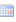 有效期年月日ex:20160101有效期年月日ex:20160101有效期年月日ex:20160101有效期年月日ex:20160101申            請                 人                 資                 料證照資料證照資料其他旅行文件號碼其他旅行文件號碼其他旅行文件號碼其他旅行文件號碼其他旅行文件號碼有效期年月日ex:20160101有效期年月日ex:20160101有效期年月日ex:20160101有效期年月日ex:20160101有效期年月日ex:20160101親              屬             狀             況親屬資料親屬資料稱謂*存 / 殁*存 / 殁*存 / 殁*存 / 殁*存 / 殁*姓名(存的話必填)*姓名(存的話必填)*姓名(存的話必填)*姓名(存的話必填)*出生年月日(存的話必填)*出生年月日(存的話必填)*出生年月日(存的話必填)*出生年月日(存的話必填)職業職業職業職業職業*現住地址*現住地址*現住地址*現住地址*現住地址*現住地址*現住地址*現住地址*現住地址電話電話電話親              屬             狀             況親屬資料親屬資料*父親              屬             狀             況親屬資料親屬資料*母親              屬             狀             況親屬資料親屬資料配偶親              屬             狀             況親屬資料親屬資料子親              屬             狀             況親屬資料親屬資料女保             證             人(不用填寫)(不用填寫)(不用填寫)(不用填寫)(不用填寫)(不用填寫)(不用填寫)(不用填寫)(不用填寫)(不用填寫)(不用填寫)(不用填寫)(不用填寫)(不用填寫)(不用填寫)(不用填寫)(不用填寫)(不用填寫)(不用填寫)(不用填寫)(不用填寫)(不用填寫)(不用填寫)(不用填寫)(不用填寫)(不用填寫)(不用填寫)(不用填寫)(不用填寫)(不用填寫)(不用填寫)(不用填寫)(不用填寫)*                      申                                  報                   事                            項一、依臺灣地區與大陸地區人民關係條例第七十七條規定，大陸地區人民在臺灣地區以外之地區，犯內亂罪、外患罪，經許可進入臺灣地區，而於申請時據實申報者，免予追訴處罰。　一、依臺灣地區與大陸地區人民關係條例第七十七條規定，大陸地區人民在臺灣地區以外之地區，犯內亂罪、外患罪，經許可進入臺灣地區，而於申請時據實申報者，免予追訴處罰。　一、依臺灣地區與大陸地區人民關係條例第七十七條規定，大陸地區人民在臺灣地區以外之地區，犯內亂罪、外患罪，經許可進入臺灣地區，而於申請時據實申報者，免予追訴處罰。　一、依臺灣地區與大陸地區人民關係條例第七十七條規定，大陸地區人民在臺灣地區以外之地區，犯內亂罪、外患罪，經許可進入臺灣地區，而於申請時據實申報者，免予追訴處罰。　一、依臺灣地區與大陸地區人民關係條例第七十七條規定，大陸地區人民在臺灣地區以外之地區，犯內亂罪、外患罪，經許可進入臺灣地區，而於申請時據實申報者，免予追訴處罰。　一、依臺灣地區與大陸地區人民關係條例第七十七條規定，大陸地區人民在臺灣地區以外之地區，犯內亂罪、外患罪，經許可進入臺灣地區，而於申請時據實申報者，免予追訴處罰。　一、依臺灣地區與大陸地區人民關係條例第七十七條規定，大陸地區人民在臺灣地區以外之地區，犯內亂罪、外患罪，經許可進入臺灣地區，而於申請時據實申報者，免予追訴處罰。　一、依臺灣地區與大陸地區人民關係條例第七十七條規定，大陸地區人民在臺灣地區以外之地區，犯內亂罪、外患罪，經許可進入臺灣地區，而於申請時據實申報者，免予追訴處罰。　一、依臺灣地區與大陸地區人民關係條例第七十七條規定，大陸地區人民在臺灣地區以外之地區，犯內亂罪、外患罪，經許可進入臺灣地區，而於申請時據實申報者，免予追訴處罰。　一、依臺灣地區與大陸地區人民關係條例第七十七條規定，大陸地區人民在臺灣地區以外之地區，犯內亂罪、外患罪，經許可進入臺灣地區，而於申請時據實申報者，免予追訴處罰。　一、依臺灣地區與大陸地區人民關係條例第七十七條規定，大陸地區人民在臺灣地區以外之地區，犯內亂罪、外患罪，經許可進入臺灣地區，而於申請時據實申報者，免予追訴處罰。　一、依臺灣地區與大陸地區人民關係條例第七十七條規定，大陸地區人民在臺灣地區以外之地區，犯內亂罪、外患罪，經許可進入臺灣地區，而於申請時據實申報者，免予追訴處罰。　一、依臺灣地區與大陸地區人民關係條例第七十七條規定，大陸地區人民在臺灣地區以外之地區，犯內亂罪、外患罪，經許可進入臺灣地區，而於申請時據實申報者，免予追訴處罰。　一、依臺灣地區與大陸地區人民關係條例第七十七條規定，大陸地區人民在臺灣地區以外之地區，犯內亂罪、外患罪，經許可進入臺灣地區，而於申請時據實申報者，免予追訴處罰。　一、依臺灣地區與大陸地區人民關係條例第七十七條規定，大陸地區人民在臺灣地區以外之地區，犯內亂罪、外患罪，經許可進入臺灣地區，而於申請時據實申報者，免予追訴處罰。　一、依臺灣地區與大陸地區人民關係條例第七十七條規定，大陸地區人民在臺灣地區以外之地區，犯內亂罪、外患罪，經許可進入臺灣地區，而於申請時據實申報者，免予追訴處罰。　一、依臺灣地區與大陸地區人民關係條例第七十七條規定，大陸地區人民在臺灣地區以外之地區，犯內亂罪、外患罪，經許可進入臺灣地區，而於申請時據實申報者，免予追訴處罰。　一、依臺灣地區與大陸地區人民關係條例第七十七條規定，大陸地區人民在臺灣地區以外之地區，犯內亂罪、外患罪，經許可進入臺灣地區，而於申請時據實申報者，免予追訴處罰。　一、依臺灣地區與大陸地區人民關係條例第七十七條規定，大陸地區人民在臺灣地區以外之地區，犯內亂罪、外患罪，經許可進入臺灣地區，而於申請時據實申報者，免予追訴處罰。　一、依臺灣地區與大陸地區人民關係條例第七十七條規定，大陸地區人民在臺灣地區以外之地區，犯內亂罪、外患罪，經許可進入臺灣地區，而於申請時據實申報者，免予追訴處罰。　一、依臺灣地區與大陸地區人民關係條例第七十七條規定，大陸地區人民在臺灣地區以外之地區，犯內亂罪、外患罪，經許可進入臺灣地區，而於申請時據實申報者，免予追訴處罰。　一、依臺灣地區與大陸地區人民關係條例第七十七條規定，大陸地區人民在臺灣地區以外之地區，犯內亂罪、外患罪，經許可進入臺灣地區，而於申請時據實申報者，免予追訴處罰。　一、依臺灣地區與大陸地區人民關係條例第七十七條規定，大陸地區人民在臺灣地區以外之地區，犯內亂罪、外患罪，經許可進入臺灣地區，而於申請時據實申報者，免予追訴處罰。　一、依臺灣地區與大陸地區人民關係條例第七十七條規定，大陸地區人民在臺灣地區以外之地區，犯內亂罪、外患罪，經許可進入臺灣地區，而於申請時據實申報者，免予追訴處罰。　一、依臺灣地區與大陸地區人民關係條例第七十七條規定，大陸地區人民在臺灣地區以外之地區，犯內亂罪、外患罪，經許可進入臺灣地區，而於申請時據實申報者，免予追訴處罰。　一、依臺灣地區與大陸地區人民關係條例第七十七條規定，大陸地區人民在臺灣地區以外之地區，犯內亂罪、外患罪，經許可進入臺灣地區，而於申請時據實申報者，免予追訴處罰。　一、依臺灣地區與大陸地區人民關係條例第七十七條規定，大陸地區人民在臺灣地區以外之地區，犯內亂罪、外患罪，經許可進入臺灣地區，而於申請時據實申報者，免予追訴處罰。　一、依臺灣地區與大陸地區人民關係條例第七十七條規定，大陸地區人民在臺灣地區以外之地區，犯內亂罪、外患罪，經許可進入臺灣地區，而於申請時據實申報者，免予追訴處罰。　一、依臺灣地區與大陸地區人民關係條例第七十七條規定，大陸地區人民在臺灣地區以外之地區，犯內亂罪、外患罪，經許可進入臺灣地區，而於申請時據實申報者，免予追訴處罰。　一、依臺灣地區與大陸地區人民關係條例第七十七條規定，大陸地區人民在臺灣地區以外之地區，犯內亂罪、外患罪，經許可進入臺灣地區，而於申請時據實申報者，免予追訴處罰。　一、依臺灣地區與大陸地區人民關係條例第七十七條規定，大陸地區人民在臺灣地區以外之地區，犯內亂罪、外患罪，經許可進入臺灣地區，而於申請時據實申報者，免予追訴處罰。　一、依臺灣地區與大陸地區人民關係條例第七十七條規定，大陸地區人民在臺灣地區以外之地區，犯內亂罪、外患罪，經許可進入臺灣地區，而於申請時據實申報者，免予追訴處罰。　一、依臺灣地區與大陸地區人民關係條例第七十七條規定，大陸地區人民在臺灣地區以外之地區，犯內亂罪、外患罪，經許可進入臺灣地區，而於申請時據實申報者，免予追訴處罰。　*                      申                                  報                   事                            項二、申請人現任或曾任大陸地區行政、軍事、黨務或統戰單位專職人員，另具有人大代表、政協委員或台辦身分者，請於本欄據實詳述。如未據實填寫，經查獲或遭人檢舉者，視為隱匿身分或虛偽申報，應負法律責任。　二、申請人現任或曾任大陸地區行政、軍事、黨務或統戰單位專職人員，另具有人大代表、政協委員或台辦身分者，請於本欄據實詳述。如未據實填寫，經查獲或遭人檢舉者，視為隱匿身分或虛偽申報，應負法律責任。　二、申請人現任或曾任大陸地區行政、軍事、黨務或統戰單位專職人員，另具有人大代表、政協委員或台辦身分者，請於本欄據實詳述。如未據實填寫，經查獲或遭人檢舉者，視為隱匿身分或虛偽申報，應負法律責任。　二、申請人現任或曾任大陸地區行政、軍事、黨務或統戰單位專職人員，另具有人大代表、政協委員或台辦身分者，請於本欄據實詳述。如未據實填寫，經查獲或遭人檢舉者，視為隱匿身分或虛偽申報，應負法律責任。　二、申請人現任或曾任大陸地區行政、軍事、黨務或統戰單位專職人員，另具有人大代表、政協委員或台辦身分者，請於本欄據實詳述。如未據實填寫，經查獲或遭人檢舉者，視為隱匿身分或虛偽申報，應負法律責任。　二、申請人現任或曾任大陸地區行政、軍事、黨務或統戰單位專職人員，另具有人大代表、政協委員或台辦身分者，請於本欄據實詳述。如未據實填寫，經查獲或遭人檢舉者，視為隱匿身分或虛偽申報，應負法律責任。　二、申請人現任或曾任大陸地區行政、軍事、黨務或統戰單位專職人員，另具有人大代表、政協委員或台辦身分者，請於本欄據實詳述。如未據實填寫，經查獲或遭人檢舉者，視為隱匿身分或虛偽申報，應負法律責任。　二、申請人現任或曾任大陸地區行政、軍事、黨務或統戰單位專職人員，另具有人大代表、政協委員或台辦身分者，請於本欄據實詳述。如未據實填寫，經查獲或遭人檢舉者，視為隱匿身分或虛偽申報，應負法律責任。　二、申請人現任或曾任大陸地區行政、軍事、黨務或統戰單位專職人員，另具有人大代表、政協委員或台辦身分者，請於本欄據實詳述。如未據實填寫，經查獲或遭人檢舉者，視為隱匿身分或虛偽申報，應負法律責任。　二、申請人現任或曾任大陸地區行政、軍事、黨務或統戰單位專職人員，另具有人大代表、政協委員或台辦身分者，請於本欄據實詳述。如未據實填寫，經查獲或遭人檢舉者，視為隱匿身分或虛偽申報，應負法律責任。　二、申請人現任或曾任大陸地區行政、軍事、黨務或統戰單位專職人員，另具有人大代表、政協委員或台辦身分者，請於本欄據實詳述。如未據實填寫，經查獲或遭人檢舉者，視為隱匿身分或虛偽申報，應負法律責任。　二、申請人現任或曾任大陸地區行政、軍事、黨務或統戰單位專職人員，另具有人大代表、政協委員或台辦身分者，請於本欄據實詳述。如未據實填寫，經查獲或遭人檢舉者，視為隱匿身分或虛偽申報，應負法律責任。　二、申請人現任或曾任大陸地區行政、軍事、黨務或統戰單位專職人員，另具有人大代表、政協委員或台辦身分者，請於本欄據實詳述。如未據實填寫，經查獲或遭人檢舉者，視為隱匿身分或虛偽申報，應負法律責任。　二、申請人現任或曾任大陸地區行政、軍事、黨務或統戰單位專職人員，另具有人大代表、政協委員或台辦身分者，請於本欄據實詳述。如未據實填寫，經查獲或遭人檢舉者，視為隱匿身分或虛偽申報，應負法律責任。　二、申請人現任或曾任大陸地區行政、軍事、黨務或統戰單位專職人員，另具有人大代表、政協委員或台辦身分者，請於本欄據實詳述。如未據實填寫，經查獲或遭人檢舉者，視為隱匿身分或虛偽申報，應負法律責任。　二、申請人現任或曾任大陸地區行政、軍事、黨務或統戰單位專職人員，另具有人大代表、政協委員或台辦身分者，請於本欄據實詳述。如未據實填寫，經查獲或遭人檢舉者，視為隱匿身分或虛偽申報，應負法律責任。　二、申請人現任或曾任大陸地區行政、軍事、黨務或統戰單位專職人員，另具有人大代表、政協委員或台辦身分者，請於本欄據實詳述。如未據實填寫，經查獲或遭人檢舉者，視為隱匿身分或虛偽申報，應負法律責任。　二、申請人現任或曾任大陸地區行政、軍事、黨務或統戰單位專職人員，另具有人大代表、政協委員或台辦身分者，請於本欄據實詳述。如未據實填寫，經查獲或遭人檢舉者，視為隱匿身分或虛偽申報，應負法律責任。　二、申請人現任或曾任大陸地區行政、軍事、黨務或統戰單位專職人員，另具有人大代表、政協委員或台辦身分者，請於本欄據實詳述。如未據實填寫，經查獲或遭人檢舉者，視為隱匿身分或虛偽申報，應負法律責任。　二、申請人現任或曾任大陸地區行政、軍事、黨務或統戰單位專職人員，另具有人大代表、政協委員或台辦身分者，請於本欄據實詳述。如未據實填寫，經查獲或遭人檢舉者，視為隱匿身分或虛偽申報，應負法律責任。　二、申請人現任或曾任大陸地區行政、軍事、黨務或統戰單位專職人員，另具有人大代表、政協委員或台辦身分者，請於本欄據實詳述。如未據實填寫，經查獲或遭人檢舉者，視為隱匿身分或虛偽申報，應負法律責任。　二、申請人現任或曾任大陸地區行政、軍事、黨務或統戰單位專職人員，另具有人大代表、政協委員或台辦身分者，請於本欄據實詳述。如未據實填寫，經查獲或遭人檢舉者，視為隱匿身分或虛偽申報，應負法律責任。　二、申請人現任或曾任大陸地區行政、軍事、黨務或統戰單位專職人員，另具有人大代表、政協委員或台辦身分者，請於本欄據實詳述。如未據實填寫，經查獲或遭人檢舉者，視為隱匿身分或虛偽申報，應負法律責任。　二、申請人現任或曾任大陸地區行政、軍事、黨務或統戰單位專職人員，另具有人大代表、政協委員或台辦身分者，請於本欄據實詳述。如未據實填寫，經查獲或遭人檢舉者，視為隱匿身分或虛偽申報，應負法律責任。　二、申請人現任或曾任大陸地區行政、軍事、黨務或統戰單位專職人員，另具有人大代表、政協委員或台辦身分者，請於本欄據實詳述。如未據實填寫，經查獲或遭人檢舉者，視為隱匿身分或虛偽申報，應負法律責任。　二、申請人現任或曾任大陸地區行政、軍事、黨務或統戰單位專職人員，另具有人大代表、政協委員或台辦身分者，請於本欄據實詳述。如未據實填寫，經查獲或遭人檢舉者，視為隱匿身分或虛偽申報，應負法律責任。　二、申請人現任或曾任大陸地區行政、軍事、黨務或統戰單位專職人員，另具有人大代表、政協委員或台辦身分者，請於本欄據實詳述。如未據實填寫，經查獲或遭人檢舉者，視為隱匿身分或虛偽申報，應負法律責任。　二、申請人現任或曾任大陸地區行政、軍事、黨務或統戰單位專職人員，另具有人大代表、政協委員或台辦身分者，請於本欄據實詳述。如未據實填寫，經查獲或遭人檢舉者，視為隱匿身分或虛偽申報，應負法律責任。　二、申請人現任或曾任大陸地區行政、軍事、黨務或統戰單位專職人員，另具有人大代表、政協委員或台辦身分者，請於本欄據實詳述。如未據實填寫，經查獲或遭人檢舉者，視為隱匿身分或虛偽申報，應負法律責任。　二、申請人現任或曾任大陸地區行政、軍事、黨務或統戰單位專職人員，另具有人大代表、政協委員或台辦身分者，請於本欄據實詳述。如未據實填寫，經查獲或遭人檢舉者，視為隱匿身分或虛偽申報，應負法律責任。　二、申請人現任或曾任大陸地區行政、軍事、黨務或統戰單位專職人員，另具有人大代表、政協委員或台辦身分者，請於本欄據實詳述。如未據實填寫，經查獲或遭人檢舉者，視為隱匿身分或虛偽申報，應負法律責任。　二、申請人現任或曾任大陸地區行政、軍事、黨務或統戰單位專職人員，另具有人大代表、政協委員或台辦身分者，請於本欄據實詳述。如未據實填寫，經查獲或遭人檢舉者，視為隱匿身分或虛偽申報，應負法律責任。　二、申請人現任或曾任大陸地區行政、軍事、黨務或統戰單位專職人員，另具有人大代表、政協委員或台辦身分者，請於本欄據實詳述。如未據實填寫，經查獲或遭人檢舉者，視為隱匿身分或虛偽申報，應負法律責任。　*                      申                                  報                   事                            項勾選如有曾任或現任，請填寫單位及職稱如有曾任或現任，請填寫單位及職稱如有曾任或現任，請填寫單位及職稱如有曾任或現任，請填寫單位及職稱如有曾任或現任，請填寫單位及職稱如有曾任或現任，請填寫單位及職稱如有曾任或現任，請填寫單位及職稱如有曾任或現任，請填寫單位及職稱如有曾任或現任，請填寫單位及職稱如有曾任或現任，請填寫單位及職稱如有曾任或現任，請填寫單位及職稱如有曾任或現任，請填寫單位及職稱如有曾任或現任，請填寫單位及職稱如有曾任或現任，請填寫單位及職稱如有曾任或現任，請填寫單位及職稱如有曾任或現任，請填寫單位及職稱如有曾任或現任，請填寫單位及職稱如有曾任或現任，請填寫單位及職稱如有曾任或現任，請填寫單位及職稱如有曾任或現任，請填寫單位及職稱如有曾任或現任，請填寫單位及職稱如有曾任或現任，請填寫單位及職稱如有曾任或現任，請填寫單位及職稱如有曾任或現任，請填寫單位及職稱如有曾任或現任，請填寫單位及職稱如有曾任或現任，請填寫單位及職稱如有曾任或現任，請填寫單位及職稱如有曾任或現任，請填寫單位及職稱如有曾任或現任，請填寫單位及職稱如有曾任或現任，請填寫單位及職稱如有曾任或現任，請填寫單位及職稱如有曾任或現任，請填寫單位及職稱*                      申                                  報                   事                            項申請人曾任大陸地區黨務、行政、軍事或具政治性機關(構)、團體之職務或為其成員者，曾任職於 單位：_____________________________職稱：_________________。申請人曾任大陸地區黨務、行政、軍事或具政治性機關(構)、團體之職務或為其成員者，曾任職於 單位：_____________________________職稱：_________________。申請人曾任大陸地區黨務、行政、軍事或具政治性機關(構)、團體之職務或為其成員者，曾任職於 單位：_____________________________職稱：_________________。申請人曾任大陸地區黨務、行政、軍事或具政治性機關(構)、團體之職務或為其成員者，曾任職於 單位：_____________________________職稱：_________________。申請人曾任大陸地區黨務、行政、軍事或具政治性機關(構)、團體之職務或為其成員者，曾任職於 單位：_____________________________職稱：_________________。申請人曾任大陸地區黨務、行政、軍事或具政治性機關(構)、團體之職務或為其成員者，曾任職於 單位：_____________________________職稱：_________________。申請人曾任大陸地區黨務、行政、軍事或具政治性機關(構)、團體之職務或為其成員者，曾任職於 單位：_____________________________職稱：_________________。申請人曾任大陸地區黨務、行政、軍事或具政治性機關(構)、團體之職務或為其成員者，曾任職於 單位：_____________________________職稱：_________________。申請人曾任大陸地區黨務、行政、軍事或具政治性機關(構)、團體之職務或為其成員者，曾任職於 單位：_____________________________職稱：_________________。申請人曾任大陸地區黨務、行政、軍事或具政治性機關(構)、團體之職務或為其成員者，曾任職於 單位：_____________________________職稱：_________________。申請人曾任大陸地區黨務、行政、軍事或具政治性機關(構)、團體之職務或為其成員者，曾任職於 單位：_____________________________職稱：_________________。申請人曾任大陸地區黨務、行政、軍事或具政治性機關(構)、團體之職務或為其成員者，曾任職於 單位：_____________________________職稱：_________________。申請人曾任大陸地區黨務、行政、軍事或具政治性機關(構)、團體之職務或為其成員者，曾任職於 單位：_____________________________職稱：_________________。申請人曾任大陸地區黨務、行政、軍事或具政治性機關(構)、團體之職務或為其成員者，曾任職於 單位：_____________________________職稱：_________________。申請人曾任大陸地區黨務、行政、軍事或具政治性機關(構)、團體之職務或為其成員者，曾任職於 單位：_____________________________職稱：_________________。申請人曾任大陸地區黨務、行政、軍事或具政治性機關(構)、團體之職務或為其成員者，曾任職於 單位：_____________________________職稱：_________________。申請人曾任大陸地區黨務、行政、軍事或具政治性機關(構)、團體之職務或為其成員者，曾任職於 單位：_____________________________職稱：_________________。申請人曾任大陸地區黨務、行政、軍事或具政治性機關(構)、團體之職務或為其成員者，曾任職於 單位：_____________________________職稱：_________________。申請人曾任大陸地區黨務、行政、軍事或具政治性機關(構)、團體之職務或為其成員者，曾任職於 單位：_____________________________職稱：_________________。申請人曾任大陸地區黨務、行政、軍事或具政治性機關(構)、團體之職務或為其成員者，曾任職於 單位：_____________________________職稱：_________________。申請人曾任大陸地區黨務、行政、軍事或具政治性機關(構)、團體之職務或為其成員者，曾任職於 單位：_____________________________職稱：_________________。申請人曾任大陸地區黨務、行政、軍事或具政治性機關(構)、團體之職務或為其成員者，曾任職於 單位：_____________________________職稱：_________________。申請人曾任大陸地區黨務、行政、軍事或具政治性機關(構)、團體之職務或為其成員者，曾任職於 單位：_____________________________職稱：_________________。申請人曾任大陸地區黨務、行政、軍事或具政治性機關(構)、團體之職務或為其成員者，曾任職於 單位：_____________________________職稱：_________________。申請人曾任大陸地區黨務、行政、軍事或具政治性機關(構)、團體之職務或為其成員者，曾任職於 單位：_____________________________職稱：_________________。申請人曾任大陸地區黨務、行政、軍事或具政治性機關(構)、團體之職務或為其成員者，曾任職於 單位：_____________________________職稱：_________________。申請人曾任大陸地區黨務、行政、軍事或具政治性機關(構)、團體之職務或為其成員者，曾任職於 單位：_____________________________職稱：_________________。申請人曾任大陸地區黨務、行政、軍事或具政治性機關(構)、團體之職務或為其成員者，曾任職於 單位：_____________________________職稱：_________________。申請人曾任大陸地區黨務、行政、軍事或具政治性機關(構)、團體之職務或為其成員者，曾任職於 單位：_____________________________職稱：_________________。申請人曾任大陸地區黨務、行政、軍事或具政治性機關(構)、團體之職務或為其成員者，曾任職於 單位：_____________________________職稱：_________________。申請人曾任大陸地區黨務、行政、軍事或具政治性機關(構)、團體之職務或為其成員者，曾任職於 單位：_____________________________職稱：_________________。申請人曾任大陸地區黨務、行政、軍事或具政治性機關(構)、團體之職務或為其成員者，曾任職於 單位：_____________________________職稱：_________________。*                      申                                  報                   事                            項申請人現任大陸地區黨務、行政、軍事或具政治性機關(構)、團體之職務或為其成員者，現任職於 單位：_____________________________職稱：_________________。申請人現任大陸地區黨務、行政、軍事或具政治性機關(構)、團體之職務或為其成員者，現任職於 單位：_____________________________職稱：_________________。申請人現任大陸地區黨務、行政、軍事或具政治性機關(構)、團體之職務或為其成員者，現任職於 單位：_____________________________職稱：_________________。申請人現任大陸地區黨務、行政、軍事或具政治性機關(構)、團體之職務或為其成員者，現任職於 單位：_____________________________職稱：_________________。申請人現任大陸地區黨務、行政、軍事或具政治性機關(構)、團體之職務或為其成員者，現任職於 單位：_____________________________職稱：_________________。申請人現任大陸地區黨務、行政、軍事或具政治性機關(構)、團體之職務或為其成員者，現任職於 單位：_____________________________職稱：_________________。申請人現任大陸地區黨務、行政、軍事或具政治性機關(構)、團體之職務或為其成員者，現任職於 單位：_____________________________職稱：_________________。申請人現任大陸地區黨務、行政、軍事或具政治性機關(構)、團體之職務或為其成員者，現任職於 單位：_____________________________職稱：_________________。申請人現任大陸地區黨務、行政、軍事或具政治性機關(構)、團體之職務或為其成員者，現任職於 單位：_____________________________職稱：_________________。申請人現任大陸地區黨務、行政、軍事或具政治性機關(構)、團體之職務或為其成員者，現任職於 單位：_____________________________職稱：_________________。申請人現任大陸地區黨務、行政、軍事或具政治性機關(構)、團體之職務或為其成員者，現任職於 單位：_____________________________職稱：_________________。申請人現任大陸地區黨務、行政、軍事或具政治性機關(構)、團體之職務或為其成員者，現任職於 單位：_____________________________職稱：_________________。申請人現任大陸地區黨務、行政、軍事或具政治性機關(構)、團體之職務或為其成員者，現任職於 單位：_____________________________職稱：_________________。申請人現任大陸地區黨務、行政、軍事或具政治性機關(構)、團體之職務或為其成員者，現任職於 單位：_____________________________職稱：_________________。申請人現任大陸地區黨務、行政、軍事或具政治性機關(構)、團體之職務或為其成員者，現任職於 單位：_____________________________職稱：_________________。申請人現任大陸地區黨務、行政、軍事或具政治性機關(構)、團體之職務或為其成員者，現任職於 單位：_____________________________職稱：_________________。申請人現任大陸地區黨務、行政、軍事或具政治性機關(構)、團體之職務或為其成員者，現任職於 單位：_____________________________職稱：_________________。申請人現任大陸地區黨務、行政、軍事或具政治性機關(構)、團體之職務或為其成員者，現任職於 單位：_____________________________職稱：_________________。申請人現任大陸地區黨務、行政、軍事或具政治性機關(構)、團體之職務或為其成員者，現任職於 單位：_____________________________職稱：_________________。申請人現任大陸地區黨務、行政、軍事或具政治性機關(構)、團體之職務或為其成員者，現任職於 單位：_____________________________職稱：_________________。申請人現任大陸地區黨務、行政、軍事或具政治性機關(構)、團體之職務或為其成員者，現任職於 單位：_____________________________職稱：_________________。申請人現任大陸地區黨務、行政、軍事或具政治性機關(構)、團體之職務或為其成員者，現任職於 單位：_____________________________職稱：_________________。申請人現任大陸地區黨務、行政、軍事或具政治性機關(構)、團體之職務或為其成員者，現任職於 單位：_____________________________職稱：_________________。申請人現任大陸地區黨務、行政、軍事或具政治性機關(構)、團體之職務或為其成員者，現任職於 單位：_____________________________職稱：_________________。申請人現任大陸地區黨務、行政、軍事或具政治性機關(構)、團體之職務或為其成員者，現任職於 單位：_____________________________職稱：_________________。申請人現任大陸地區黨務、行政、軍事或具政治性機關(構)、團體之職務或為其成員者，現任職於 單位：_____________________________職稱：_________________。申請人現任大陸地區黨務、行政、軍事或具政治性機關(構)、團體之職務或為其成員者，現任職於 單位：_____________________________職稱：_________________。申請人現任大陸地區黨務、行政、軍事或具政治性機關(構)、團體之職務或為其成員者，現任職於 單位：_____________________________職稱：_________________。申請人現任大陸地區黨務、行政、軍事或具政治性機關(構)、團體之職務或為其成員者，現任職於 單位：_____________________________職稱：_________________。申請人現任大陸地區黨務、行政、軍事或具政治性機關(構)、團體之職務或為其成員者，現任職於 單位：_____________________________職稱：_________________。申請人現任大陸地區黨務、行政、軍事或具政治性機關(構)、團體之職務或為其成員者，現任職於 單位：_____________________________職稱：_________________。申請人現任大陸地區黨務、行政、軍事或具政治性機關(構)、團體之職務或為其成員者，現任職於 單位：_____________________________職稱：_________________。*                      申                                  報                   事                            項申請人未曾擔任大陸地區黨務、行政、軍事或具政治性機關(構)、團體之職務或為其成員。申請人未曾擔任大陸地區黨務、行政、軍事或具政治性機關(構)、團體之職務或為其成員。申請人未曾擔任大陸地區黨務、行政、軍事或具政治性機關(構)、團體之職務或為其成員。申請人未曾擔任大陸地區黨務、行政、軍事或具政治性機關(構)、團體之職務或為其成員。申請人未曾擔任大陸地區黨務、行政、軍事或具政治性機關(構)、團體之職務或為其成員。申請人未曾擔任大陸地區黨務、行政、軍事或具政治性機關(構)、團體之職務或為其成員。申請人未曾擔任大陸地區黨務、行政、軍事或具政治性機關(構)、團體之職務或為其成員。申請人未曾擔任大陸地區黨務、行政、軍事或具政治性機關(構)、團體之職務或為其成員。申請人未曾擔任大陸地區黨務、行政、軍事或具政治性機關(構)、團體之職務或為其成員。申請人未曾擔任大陸地區黨務、行政、軍事或具政治性機關(構)、團體之職務或為其成員。申請人未曾擔任大陸地區黨務、行政、軍事或具政治性機關(構)、團體之職務或為其成員。申請人未曾擔任大陸地區黨務、行政、軍事或具政治性機關(構)、團體之職務或為其成員。申請人未曾擔任大陸地區黨務、行政、軍事或具政治性機關(構)、團體之職務或為其成員。申請人未曾擔任大陸地區黨務、行政、軍事或具政治性機關(構)、團體之職務或為其成員。申請人未曾擔任大陸地區黨務、行政、軍事或具政治性機關(構)、團體之職務或為其成員。申請人未曾擔任大陸地區黨務、行政、軍事或具政治性機關(構)、團體之職務或為其成員。申請人未曾擔任大陸地區黨務、行政、軍事或具政治性機關(構)、團體之職務或為其成員。申請人未曾擔任大陸地區黨務、行政、軍事或具政治性機關(構)、團體之職務或為其成員。申請人未曾擔任大陸地區黨務、行政、軍事或具政治性機關(構)、團體之職務或為其成員。申請人未曾擔任大陸地區黨務、行政、軍事或具政治性機關(構)、團體之職務或為其成員。申請人未曾擔任大陸地區黨務、行政、軍事或具政治性機關(構)、團體之職務或為其成員。申請人未曾擔任大陸地區黨務、行政、軍事或具政治性機關(構)、團體之職務或為其成員。申請人未曾擔任大陸地區黨務、行政、軍事或具政治性機關(構)、團體之職務或為其成員。申請人未曾擔任大陸地區黨務、行政、軍事或具政治性機關(構)、團體之職務或為其成員。申請人未曾擔任大陸地區黨務、行政、軍事或具政治性機關(構)、團體之職務或為其成員。申請人未曾擔任大陸地區黨務、行政、軍事或具政治性機關(構)、團體之職務或為其成員。申請人未曾擔任大陸地區黨務、行政、軍事或具政治性機關(構)、團體之職務或為其成員。申請人未曾擔任大陸地區黨務、行政、軍事或具政治性機關(構)、團體之職務或為其成員。申請人未曾擔任大陸地區黨務、行政、軍事或具政治性機關(構)、團體之職務或為其成員。申請人未曾擔任大陸地區黨務、行政、軍事或具政治性機關(構)、團體之職務或為其成員。申請人未曾擔任大陸地區黨務、行政、軍事或具政治性機關(構)、團體之職務或為其成員。申請人未曾擔任大陸地區黨務、行政、軍事或具政治性機關(構)、團體之職務或為其成員。一、以上所填內容，俱屬事實，如有捏造或虛假情事，願負法律責任。一、以上所填內容，俱屬事實，如有捏造或虛假情事，願負法律責任。一、以上所填內容，俱屬事實，如有捏造或虛假情事，願負法律責任。一、以上所填內容，俱屬事實，如有捏造或虛假情事，願負法律責任。一、以上所填內容，俱屬事實，如有捏造或虛假情事，願負法律責任。一、以上所填內容，俱屬事實，如有捏造或虛假情事，願負法律責任。一、以上所填內容，俱屬事實，如有捏造或虛假情事，願負法律責任。一、以上所填內容，俱屬事實，如有捏造或虛假情事，願負法律責任。一、以上所填內容，俱屬事實，如有捏造或虛假情事，願負法律責任。一、以上所填內容，俱屬事實，如有捏造或虛假情事，願負法律責任。一、以上所填內容，俱屬事實，如有捏造或虛假情事，願負法律責任。一、以上所填內容，俱屬事實，如有捏造或虛假情事，願負法律責任。一、以上所填內容，俱屬事實，如有捏造或虛假情事，願負法律責任。一、以上所填內容，俱屬事實，如有捏造或虛假情事，願負法律責任。一、以上所填內容，俱屬事實，如有捏造或虛假情事，願負法律責任。一、以上所填內容，俱屬事實，如有捏造或虛假情事，願負法律責任。一、以上所填內容，俱屬事實，如有捏造或虛假情事，願負法律責任。一、以上所填內容，俱屬事實，如有捏造或虛假情事，願負法律責任。一、以上所填內容，俱屬事實，如有捏造或虛假情事，願負法律責任。一、以上所填內容，俱屬事實，如有捏造或虛假情事，願負法律責任。一、以上所填內容，俱屬事實，如有捏造或虛假情事，願負法律責任。一、以上所填內容，俱屬事實，如有捏造或虛假情事，願負法律責任。一、以上所填內容，俱屬事實，如有捏造或虛假情事，願負法律責任。一、以上所填內容，俱屬事實，如有捏造或虛假情事，願負法律責任。一、以上所填內容，俱屬事實，如有捏造或虛假情事，願負法律責任。一、以上所填內容，俱屬事實，如有捏造或虛假情事，願負法律責任。一、以上所填內容，俱屬事實，如有捏造或虛假情事，願負法律責任。一、以上所填內容，俱屬事實，如有捏造或虛假情事，願負法律責任。一、以上所填內容，俱屬事實，如有捏造或虛假情事，願負法律責任。一、以上所填內容，俱屬事實，如有捏造或虛假情事，願負法律責任。一、以上所填內容，俱屬事實，如有捏造或虛假情事，願負法律責任。一、以上所填內容，俱屬事實，如有捏造或虛假情事，願負法律責任。一、以上所填內容，俱屬事實，如有捏造或虛假情事，願負法律責任。二、代申請人擔任申請人之保證人，申請人經許可入境後，如有依法須強制出境情事，代申請人同意協助有關機關辦理強制出境，並負擔收容、強制出境所需之費用。二、代申請人擔任申請人之保證人，申請人經許可入境後，如有依法須強制出境情事，代申請人同意協助有關機關辦理強制出境，並負擔收容、強制出境所需之費用。二、代申請人擔任申請人之保證人，申請人經許可入境後，如有依法須強制出境情事，代申請人同意協助有關機關辦理強制出境，並負擔收容、強制出境所需之費用。二、代申請人擔任申請人之保證人，申請人經許可入境後，如有依法須強制出境情事，代申請人同意協助有關機關辦理強制出境，並負擔收容、強制出境所需之費用。二、代申請人擔任申請人之保證人，申請人經許可入境後，如有依法須強制出境情事，代申請人同意協助有關機關辦理強制出境，並負擔收容、強制出境所需之費用。二、代申請人擔任申請人之保證人，申請人經許可入境後，如有依法須強制出境情事，代申請人同意協助有關機關辦理強制出境，並負擔收容、強制出境所需之費用。二、代申請人擔任申請人之保證人，申請人經許可入境後，如有依法須強制出境情事，代申請人同意協助有關機關辦理強制出境，並負擔收容、強制出境所需之費用。二、代申請人擔任申請人之保證人，申請人經許可入境後，如有依法須強制出境情事，代申請人同意協助有關機關辦理強制出境，並負擔收容、強制出境所需之費用。二、代申請人擔任申請人之保證人，申請人經許可入境後，如有依法須強制出境情事，代申請人同意協助有關機關辦理強制出境，並負擔收容、強制出境所需之費用。二、代申請人擔任申請人之保證人，申請人經許可入境後，如有依法須強制出境情事，代申請人同意協助有關機關辦理強制出境，並負擔收容、強制出境所需之費用。二、代申請人擔任申請人之保證人，申請人經許可入境後，如有依法須強制出境情事，代申請人同意協助有關機關辦理強制出境，並負擔收容、強制出境所需之費用。二、代申請人擔任申請人之保證人，申請人經許可入境後，如有依法須強制出境情事，代申請人同意協助有關機關辦理強制出境，並負擔收容、強制出境所需之費用。二、代申請人擔任申請人之保證人，申請人經許可入境後，如有依法須強制出境情事，代申請人同意協助有關機關辦理強制出境，並負擔收容、強制出境所需之費用。二、代申請人擔任申請人之保證人，申請人經許可入境後，如有依法須強制出境情事，代申請人同意協助有關機關辦理強制出境，並負擔收容、強制出境所需之費用。二、代申請人擔任申請人之保證人，申請人經許可入境後，如有依法須強制出境情事，代申請人同意協助有關機關辦理強制出境，並負擔收容、強制出境所需之費用。二、代申請人擔任申請人之保證人，申請人經許可入境後，如有依法須強制出境情事，代申請人同意協助有關機關辦理強制出境，並負擔收容、強制出境所需之費用。二、代申請人擔任申請人之保證人，申請人經許可入境後，如有依法須強制出境情事，代申請人同意協助有關機關辦理強制出境，並負擔收容、強制出境所需之費用。二、代申請人擔任申請人之保證人，申請人經許可入境後，如有依法須強制出境情事，代申請人同意協助有關機關辦理強制出境，並負擔收容、強制出境所需之費用。二、代申請人擔任申請人之保證人，申請人經許可入境後，如有依法須強制出境情事，代申請人同意協助有關機關辦理強制出境，並負擔收容、強制出境所需之費用。二、代申請人擔任申請人之保證人，申請人經許可入境後，如有依法須強制出境情事，代申請人同意協助有關機關辦理強制出境，並負擔收容、強制出境所需之費用。二、代申請人擔任申請人之保證人，申請人經許可入境後，如有依法須強制出境情事，代申請人同意協助有關機關辦理強制出境，並負擔收容、強制出境所需之費用。二、代申請人擔任申請人之保證人，申請人經許可入境後，如有依法須強制出境情事，代申請人同意協助有關機關辦理強制出境，並負擔收容、強制出境所需之費用。二、代申請人擔任申請人之保證人，申請人經許可入境後，如有依法須強制出境情事，代申請人同意協助有關機關辦理強制出境，並負擔收容、強制出境所需之費用。二、代申請人擔任申請人之保證人，申請人經許可入境後，如有依法須強制出境情事，代申請人同意協助有關機關辦理強制出境，並負擔收容、強制出境所需之費用。二、代申請人擔任申請人之保證人，申請人經許可入境後，如有依法須強制出境情事，代申請人同意協助有關機關辦理強制出境，並負擔收容、強制出境所需之費用。二、代申請人擔任申請人之保證人，申請人經許可入境後，如有依法須強制出境情事，代申請人同意協助有關機關辦理強制出境，並負擔收容、強制出境所需之費用。二、代申請人擔任申請人之保證人，申請人經許可入境後，如有依法須強制出境情事，代申請人同意協助有關機關辦理強制出境，並負擔收容、強制出境所需之費用。二、代申請人擔任申請人之保證人，申請人經許可入境後，如有依法須強制出境情事，代申請人同意協助有關機關辦理強制出境，並負擔收容、強制出境所需之費用。二、代申請人擔任申請人之保證人，申請人經許可入境後，如有依法須強制出境情事，代申請人同意協助有關機關辦理強制出境，並負擔收容、強制出境所需之費用。二、代申請人擔任申請人之保證人，申請人經許可入境後，如有依法須強制出境情事，代申請人同意協助有關機關辦理強制出境，並負擔收容、強制出境所需之費用。二、代申請人擔任申請人之保證人，申請人經許可入境後，如有依法須強制出境情事，代申請人同意協助有關機關辦理強制出境，並負擔收容、強制出境所需之費用。二、代申請人擔任申請人之保證人，申請人經許可入境後，如有依法須強制出境情事，代申請人同意協助有關機關辦理強制出境，並負擔收容、強制出境所需之費用。二、代申請人擔任申請人之保證人，申請人經許可入境後，如有依法須強制出境情事，代申請人同意協助有關機關辦理強制出境，並負擔收容、強制出境所需之費用。